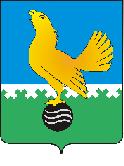 Ханты-Мансийский автономный округ-Юграмуниципальное образованиегородской округ город Пыть-Ях АДМИНИСТРАЦИЯ ГОРОДАтерриториальная комиссия по делам несовершеннолетних и защите их прав                                                                                                  www.pyadm.ru e-mail: adm@gov86.org                                                                                                                                                 e-mail: kdn@gov86.orgг.   Пыть-Ях,  1 мкр.,  дом  № 5,  кв.  № 80                                                                           р/с 40101810900000010001Ханты-Мансийский автономный округ-Югра                                                                            УФК по ХМАО-ЮгреТюменская      область     628380                                               МКУ Администрация г. Пыть-Яха, л\с 04873033440)тел.  факс  (3463)  46-62-92,   тел. 46-05-89,                                              РКЦ Ханты-Мансийск г. Ханты-Мансийск42-11-90,  46-05-92,  46-66-47                                                                                   ИНН 8612005313   БИК 047162000                                                                                                                    ОКАТМО 71885000 КПП 861201001                                                                                                                                    КБК 04011690040040000140ПОСТАНОВЛЕНИЕ19.12.2018	№ 391Актовый зал администрации города Пыть-Яха по адресу: г. Пыть-Ях, 1 мкр. «Центральный», д. 18а, в 14-30 часов (сведения об участниках заседания указаны в протоколе заседания территориальной комиссии).Об утверждении плана работы территориальной комиссии по делам несовершеннолетних и защите их прав при администрации города Пыть-Яха на 2019 годЗаслушав и обсудив представленные субъектами системы профилактики безнадзорности и правонарушений несовершеннолетних предложения по включению в план работы территориальной комиссии по делам несовершеннолетних и защите их прав при администрации города Пыть-Яха, руководствуясь п. 13 ст. 15 Закона Ханты-Мансийского автономного округа – Югры от 12.10.2005 № 74-оз «О комиссиях по делам несовершеннолетних и защите их прав в Ханты - Мансийском автономном округе - Югре и наделении органов местного самоуправления отдельными государственными полномочиями по созданию и осуществлению деятельности комиссии по делам несовершеннолетних и защите их прав»,ТЕРРИТОРИАЛЬНАЯ КОМИССИЯ ПОСТАНОВИЛА:Информации департамента образования и молодежной политики администрации города Пыть-Яха (исх. № 16-3246 от 10.12.2018), отдела опеки и попечительства администрации города Пыть-Яха (исх. № 21-2007 от 10.12.2018), БУ «Пыть-Яхский комплексный центр социального обслуживания населения» (исх. № 15/09-Исх-3051 от 07.12.2018), КУ «Пыть-Яхский центр занятости населения» (исх. № 17/13-Исх-1576 от 10.12.2018), отдела по культуре и искусству администрации города Пыть-Яха (исх. № 19-754 от 06.12.2018), филиала по г.Пыть-Яху ФКУ УИИ УФСИН России по ХМАО-Югре (исх. № 80/ТО/50/14-1850), МБУ Центра «Современник» (исх. № 896 от 11.12.2018) принять к сведению.Утвердить план работы территориальной комиссии по делам несовершеннолетних и защите их прав при администрации города Пыть-Яха на 2019 год (приложение 1).Начальнику отдела по осуществлению деятельности территориальной комиссии по делам несовершеннолетних и защите их прав администрации города Пыть-Яха (А.А. Устинов):Обеспечить рассылку плана работы территориальной комиссии по делам несовершеннолетних и защите их прав при администрации города Пыть-Яха на 2019 год исполнителям в срок до 31.12.2018;Обеспечить размещение плана работы территориальной комиссии по делам несовершеннолетних и защите их прав при администрации города Пыть-Яха на 2019 год на официальном сайте администрации города Пыть-Яха в срок до 31.12.2018;Обеспечить контроль за исполнением плана работы территориальной комиссии в течение 2019 года.Председательствующий на заседании:председатель территориальной комиссии	А.П. ЗолотыхПриложение 1к постановлению территориальной комиссии № 391 от 19.12.2018ПЛАН РАБОТЫтерриториальной комиссии по делам несовершеннолетних и защите их прав при администрации города Пыть-Яха на 2019 годУтверждение, внесение изменений в нормативно-правовые акты, в т.ч. регламентирующих межведомственное взаимодействиеПроведение заседаний, совещаний, круглых столов, семинаров, курсовВопросы, выносимые для рассмотрения на заседаниях территориальной комиссииОрганизация проверочных мероприятий_________________________*Использованные в плане аббревиатуры и сокращения:Субъекты системы профилактики – субъекты системы профилактики безнадзорности и правонарушений несовершеннолетних;ДОиМП – Департамент образования и молодежной политики администрации города Пыть-Яха;ООиП – Отдел опеки и попечительства администрации города Пыть-Яха;ОМВД – ОМВД России по городу Пыть-Яху;СП - Отдел судебных приставов по городу Пыть-Яху УФССП России по ХМАО-Югре;ПКЦСОН - БУ «Пыть-Яхский комплексный центр социального обслуживания населения» № п/пмероприятиясрокиисполнители*примечаниеВнесение изменений в постановление администрации города Пыть-Яха от 30.11.2012 № 307-па «Об утверждении состава территориальной комиссии по делам несовершеннолетних и защите их прав при администрации города Пыть-Яха»в течение года (по мере необходимости)А.А. УстиновВнесение изменений в постановление территориальной комиссии по делам несовершеннолетних и защите их прав при администрации города Пыть-Яха № 62 от 06.02.2013 «Об утверждении муниципального регламента межведомственного взаимодействия органов и учреждений системы профилактики безнадзорности и правонарушений несовершеннолетних по выявлению и организации профилактической работы с семьями и несовершеннолетними, находящимися в социально опасном положении, трудной жизненной ситуации, с детьми, права и законные интересы которых нарушены, на территории муниципального образования городской округ город Пыть-Ях»в течение года (по мере необходимости)С.В. ЧернышоваВнесение изменений в постановление территориальной комиссии по делам несовершеннолетних и защите их прав при администрации города Пыть-Яха № 179 от 03.04.2013 «Об утверждении Положения об Экспертном совете при территориальной комиссии по делам несовершеннолетних и защите их прав при администрации города Пыть-Яха и состава Экспертного совета»в течение года (по мере необходимости)С.В. Чернышова№ п/пмероприятиясрокиисполнители*примечаниеПроведение заседаний Территориальной комиссии по делам несовершеннолетних и защите их прав при администрации города Пыть-Яхав течение года (не реже 2-х раз в месяц)А.А. Устинов, члены территориальной комиссииПроведение совещаний Экспертного совета при территориальной комиссии по делам несовершеннолетних и защите их прав при администрации города Пыть-ЯхаежеквартальноА.А. Устинов,члены экспертного советаОрганизация и проведение конкурса сочинений в публицистическом стиле среди несовершеннолетних на темы: «Пропаганда здорового образа жизни» и «Законопослушное поведение детей»I кварталС.В. Чернышова,ДОиМППроведение семинара-практикума для учреждений системы профилактики безнадзорности и правонарушений несовершеннолетних по оформлению документов, направляемых для рассмотрения на заседании территориальной комиссии по делам несовершеннолетних и защите их прав при администрации города Пыть-ЯхаI кварталС.В. Чернышова, представители субъектов системы профилактикиПроведение семинара-практикума для учреждений системы профилактики безнадзорности и правонарушений несовершеннолетних по составлению индивидуальных программ реабилитации несовершеннолетних и семей, находящихся в социально опасном положении, а также по проведению мониторинга и подведения итогов по исполнению данных программII кварталС.В. Чернышова, представители субъектов системы профилактикиПроведение семинара-практикума для учреждений системы профилактики безнадзорности и правонарушений несовершеннолетних по реализации ч. 2 ст. 9 Федерального закона от 24.06.1999 № 120-ФЗ «Об основах системы профилактики безнадзорности и правонарушений несовершеннолетних»IV кварталС.В. Чернышова, представители субъектов системы профилактики№ п/пмероприятиясрокиисполнители*примечаниеАнализ о правонарушениях и преступлениях, совершенных несовершеннолетними, в том числе по реализации профилактических мероприятий ежеквартальноА.А. Устинов,ОМВДп. 9 ст. 14 Закона ХМАО-Югры № 74-оз от 12.10.2005О результатах мониторинга отдельных показателей деятельности субъектов системы профилактики безнадзорности и правонарушений несовершеннолетнихежеквартальноС.В. Чернышова,ООиПпост. ТКДН № 252 от 22.08.2018О результатах мониторинга исполнения мероприятий индивидуальных программ реабилитации несовершеннолетних и семей, находящихся в социально опасном положении I-II и IV кварталыИ.А. Попова, субъекты системы профилактикиО принимаемых мерах по предупреждению чрезвычайных происшествий с детьми в городе Пыть-Яхе1 раз в полугодиеС.В. Чернышова,субъекты системы профилактикиО результатах трудоустройства, оздоровления, отдыха и занятости несовершеннолетних (в т.ч. получения образования), находящихся в социально опасном положении, трудной жизненной ситуацииежеквартальноИ.А. Попова, субъекты системы профилактикиОб утверждении графика дежурства психологов и педагогов по работе с несовершеннолетними участниками уголовного судопроизводстваежемесячноС.В. ЧернышоваДОиМП, ПКЦСОН п. 3.1 совместного приказа СУ, УМВД, ДСР и ДОиМП ХМАО-Югры от 17.03.2015 №20/201/148-р/282Об исполнении комплексного межведомственного плана мероприятий субъектов системы профилактики безнадзорности и правонарушений несовершеннолетнихежеквартальноС.В. Чернышова,субъекты системы профилактикиО рассмотрении и утверждении отчета о деятельности территориальной комиссии по делам несовершеннолетних и защите их прав при администрации города Пыть-ЯхаежеквартальноС.В. Чернышова,субъекты системы профилактикиО результатах мониторинга исполнения субъектами системы профилактики безнадзорности и правонарушений несовершеннолетних постановлений и поручений территориальной комиссииежеквартальноС.В. ЧернышоваОб обеспечении жилыми помещениями детей-сирот и детей, оставшихся без попечения родителей, а также лиц из их числа1 раз в полугодиеС.В. Чернышова,ООиПп.2 пост. КДН ХМАО № 114 от 14.12.2017О принимаемых мерах по защите имущественных прав детей (в том числе оставшихся без попечения родителей) в части получения ими алиментов1 раз в полугодиеС.В. Чернышова, ООиП, СПО проведении межведомственной профилактической операции «Подросток» на территории города Пыть-Яха в 2019 годуII кварталС.В. Чернышова,субъекты системы профилактикиО работе школьных служб примиренияII кварталС.В. Чернышова,ДОиМПО принимаемых мерах по превенции суицидального поведения несовершеннолетнихII кварталС.В. Чернышова,субъекты системы профилактикип.3 пост. КДН ХМАО № 73 от 30.06.2017)О формировании единого банка данных семей и детей, находящихся в социально опасном положении, проживающих на территории города Пыть-ЯхаIII кварталИ.А. Попова,субъекты системы профилактикиОб исполнении органами и учреждениями системы профилактики безнадзорности и правонарушений несовершеннолетних ч.2 ст. 9 Федерального закона РФ от 24.06.1999 №120-ФЗ «Об основах системы профилактики безнадзорности и правонарушений несовершеннолетних»IV кварталС.В. Чернышовасубъекты системы профилактикиОб итогах проведения межведомственной профилактической операции «Подросток» на территории города Пыть-Ях в 2018 годуIV кварталС.В. Чернышова,субъекты системы профилактикиО результатах работы отделения социальной реабилитации несовершеннолетних, страдающих патологическими зависимостями БУ «Пыть-Яхский комплексный центр социального обслуживания населения»IV кварталС.В. Чернышова,ПКЦСОНОб утверждении плана работы территориальной комиссии по делам несовершеннолетних и защите их прав при администрации города Пыть-Яха на 2020 годIV кварталС.В. Чернышова,субъекты системы профилактикиОб утверждении межведомственного комплексного плана работы субъектов системы профилактики безнадзорности и правонарушений несовершеннолетних на 2020 годIV кварталС.В. Чернышова,субъекты системы профилактики№ п/пмероприятиясрокиисполнительпримечаниеИзучение деятельности органов и учреждений системы профилактики безнадзорности и правонарушений несовершеннолетних по исполнению норм Федерального закона РФ от 24.06.1999 № 120-ФЗ «Об основах системы профилактики безнадзорности и правонарушений несовершеннолетних»в течение года (по мере необходимости)А.А. Устинов, члены комиссии, рабочей группы (состав утверждается постановлением территориальной комиссии) 